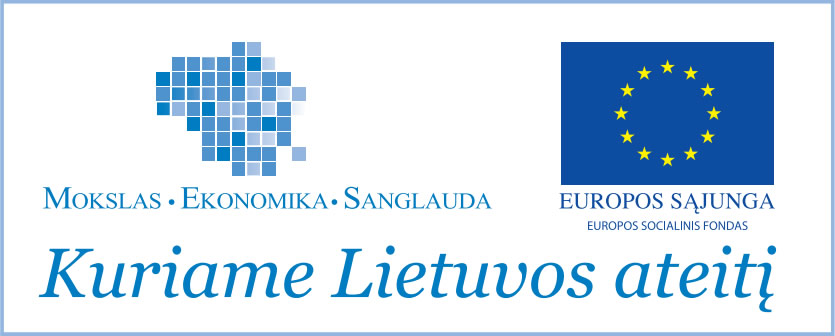 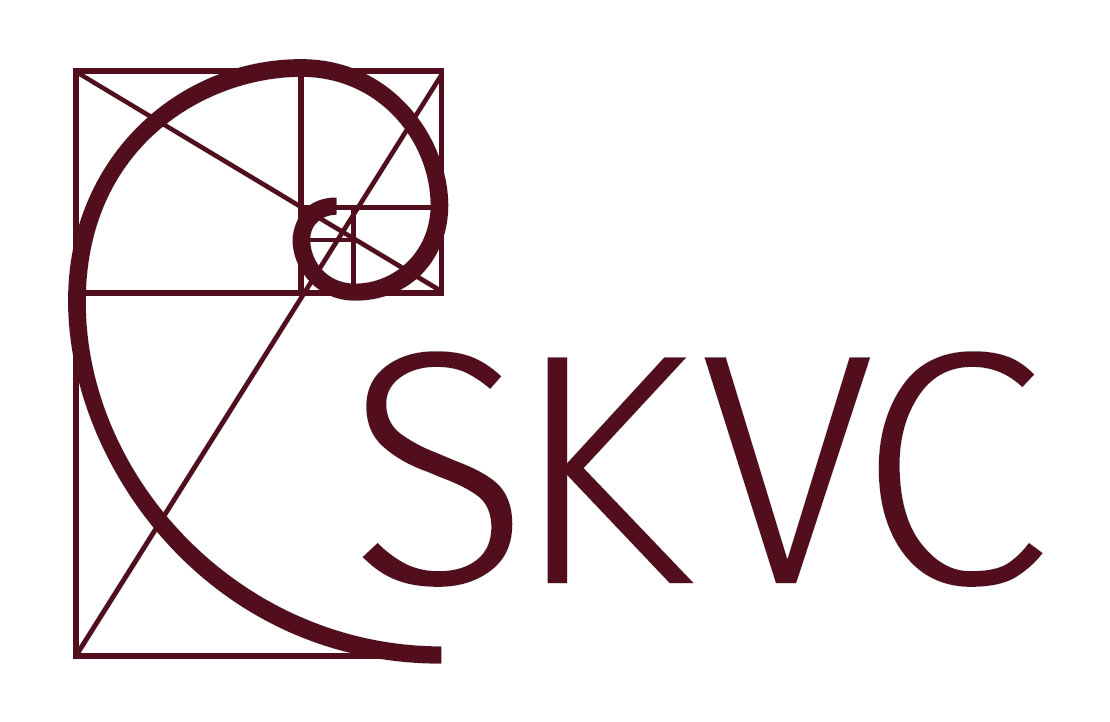 STUDIJŲ KOKYBĖS VERTINIMO CENTRASVILNIAUS TECHNOLOGIJŲ IR DIZAINO KOLEGIJOSVEIKLOS VERTINIMO IŠVADOS––––––––––––––––––––––––––––––INSTITUTIONAL REVIEW REPORT OFVILNIUS COLLEGE OF TECHNOLOGIES AND DESIGNTURINYS I. ĮVADAS	3II. PAGRINDINĖ INFORMACIJA APIE INSTITUCIJĄ	4III. STRATEGINIS VALDYMAS	5IV. STUDIJOS IR MOKYMASIS VISĄ GYVENIMĄ	14V. MOKSLO IR MENO VEIKLA	19VI. POVEIKIS REGIONŲ IR ŠALIES RAIDAI	21VII. GEROJI PATIRTIS IR TOBULINIMO REKOMENDACIJOS	23VIII. ĮVERTINIMAS...................................................................................................................241 PRIEDAS. PATEIKTŲ DOKUMENTŲ SĄRAŠAS	252 PRIEDAS. SUSITIKIMŲ SĄRAŠAS	26PRIEDAS. VILNIAUS TECHNOLOGIJŲ IR DIZAINO ATSAKYMAS Į VERTINIMO IŠVADAS	27I. ĮVADASVilniaus technologijų ir dizaino kolegijos (toliau – VTDK arba Kolegija) veiklos vertinimą organizavo Studijų kokybės vertinimo centras (SKVC), veikdamas kaip Lietuvos įstatymų įgaliota institucija. Veiklos vertinimas buvo atliktas vadovaujantis metodika, parengta pagal 2010 m. rugsėjo 22 d. Lietuvos Respublikos Vyriausybės nutarimu Nr. 1317 patvirtintą Aukštųjų mokyklų išorinio vertinimo tvarkos aprašą. Kolegija pateikė savianalizės suvestinę (toliau – SS) su priedais ir kitus vertinimo grupės paprašytus dokumentus. Kolegijos pateikti dokumentai nurodyti 1 priede. Vertinimo grupė lankėsi Kolegijoje 2014 m. spalio 14 – 16 d., kur dalyvavo susitikimuose ir apžiūrėjo Kolegijos patalpas. Susitikimų sąrašas pateiktas 2 priede. Vertinimo grupė įvertino keturias pagrindines Kolegijos veiklos sritis, apibrėžtas Aukštosios mokyklos veiklos vertinimo metodikoje (toliau – Metodika): strateginis valdymas, studijos ir mokymasis visą gyvenimą, mokslo ir (arba) meno veikla, poveikis regionų ir visos šalies raidai. Vertinimo grupė, vertindama kiekvieną veiklos sritį, vadovavosi Metodikoje išdėstytais kriterijais, o priimdama sprendimą tinkamai atsižvelgė į subkriterijų sąrašus. Išorinio ekspertinio vertinimo grupę (toliau – grupė arba vertinimo grupė) sudarė grupės vadovas Stefan Delplace, prof. Laust Joen Jakobsen, prof. Roode Liias, dr. Vincentas Vytis Stragys (darbdavių atstovas); Lukas Jokūbas Jakubauskas (studentų atstovas); Dr. Gillian Mary King (vertinimo grupės sekretorė).II. PAGRINDINĖ INFORMACIJA APIE INSTITUCIJĄ2008 m. Vilniaus technikos kolegija buvo prijungta prie Vilniaus statybos ir dizaino kolegijos ir įsteigta Vilniaus technologijų ir dizaino kolegija – didžiausia technologijų ir menų kolegija Lietuvoje. Kolegijos trijuose rūmuose veikia keturi fakultetai: Statybos, Dizaino, Petro Vileišio geležinkelio transporto ir Technikos. 2013 m. Kolegija nuolatine ir ištęstine forma vykdė dvidešimt vieną akredituotą studijų programą, iš kurių penkiolika programų yra technologinės, dvi programos – socialinių mokslų srities ir keturios – meno srities. 2013 m. spalio 1 d. Kolegijoje mokėsi 3 122 studentai; Kolegija yra ketvirta didžiausia valstybinė kolegija Lietuvoje.Kolegija pagrindinius savo veiklos iššūkius sieja su Mokslo ir studijų įstatymo pakeitimais, konkursinio finansavimo tvarkos taikymu, nepalankia demografine padėtimi Lietuvoje, didėjančia konkurencija dėl studentų kitose valstybinėse ir užsienio (privačiose) aukštosiose mokyklose bei išaugusiais studijų kokybės reikalavimais.2008 – 2013 m. Kolegija iš ES struktūrinių fondų gavo daugiau kaip 25 mln. litų infrastruktūrai modernizuoti. Be to, per tą patį laikotarpį daugiau nei 6,78 mln. litų ES struktūrinių fondų lėšų buvo skirta Kolegijos studijų programoms atnaujinti ir dėstytojų kvalifikacijai kelti.Savo misiją Kolegija apibrėžia taip: „Rengiame atsakingus specialistus, tvariosios visuomenės narius inžinerijos ir dizaino srityje. Mokslinių tyrimų ir technologijų plėtros rezultatus padarome prieinamus ir naudingus plačiajai visuomenei ir verslui.“Kolegijos vizija: „profesionalių inžinerijos ir dizaino srities specialistų praktikų, atitinkančių Europos standartus, ugdymo lyderė Lietuvoje, puoselėjanti besimokančios organizacijos kultūrą aukštoji mokykla, kurioje dėstytojai ir  studentai kelia ambicingus profesinio tobulėjimo tikslus ir juos įgyvendindami reikšmingai prisideda prie tvariosios visuomenės kūrimo,versli žinių institucija, glaudžiai bendradarbiaujanti su socialiniais partneriais ir teikianti profesionalias paslaugas verslui.“Kolegijos strateginė veikla vykdoma penkiomis kryptimis: kokybė, inovatyvumas, partnerystė, verslumas ir profesionali organizacija.III. STRATEGINIS VALDYMAS Vadovaudamasi Statutu Kolegija turi turėti įvairius kolegialius valdymo organus, įskaitant Kolegijos tarybą (Kolegijos vadinama Taryba), Akademinę tarybą ir Kolegijos direktorių, kuris yra „vienasmenis valdymo organas, atstovaujantis Kolegijai ir veikiantis jos vardu“.Kolegijos taryba buvo įsteigta 2009 m.; ji padeda apibrėžti Kolegijos viziją, misiją ir  išorine nuomone prisideda prie Kolegijos valdymo. Taryba svarsto ir vertina visus Kolegijos veiklos aspektus, įskaitant institucijos finansus, patalpų ir turto naudojimą, tinkamą ES struktūrinių fondų lėšų naudojimo tvarką, studentų skaičių, darbuotojų atrankos principus ir jų karjeros galimybes. Kolegijos taryba tvirtina finansines sąmatas ir yra atsakinga už Kolegijos direktoriaus, kuris kiekvienais metais jai atsiskaito, rinkimus. Kolegijos taryba susitinka ne rečiau kaip du kartus per metus, tačiau esant skubiai aptartiniems klausimams tokie posėdžiai šaukiami dažniau; tinkamai susipažinę su  informacija Tarybos nariai gali balsuoti elektroninėmis priemonėmis. Studijų skyriaus vedėjas šiuo metu yra Tarybos narys. Vertinimo grupei buvo paaiškinta, kad labai paranku, kai administracijos darbuotojas yra Kolegijos tarybos narys, kadangi jis gali geriau informuoti Tarybą apie studijų procesą. Tarybos narys studentas patvirtino, kad studentų nuomonė Taryboje yra girdima, į ją atsižvelgiama, studentai gali inicijuoti pokyčius. Direktorius nėra Tarybos narys, tačiau gali dalyvauti Tarybos posėdžiuose patariamojo balso teise. Akademinė taryba rengia posėdžius ne rečiau kaip kartą per tris mėnesius. Pagal Statutą direktorius negali būti Akademinės tarybos pirmininkas. Akademinė taryba teikia siūlymus dėl strateginių tikslų, ryšių su pramonės įmonėmis ir kt. Akademinė taryba teikia Kolegijos tarybai svarstytinus klausimus ir vykdo Kolegijos veiklos stebėseną. Vertinimo grupei buvo paaiškinta, kad Akademinė taryba glaudžiai bendradarbiauja su Kolegijos taryba, ir kad Kolegijos tarybos ir Akademinės tarybos pirmininkai dažnai susitinka aptarti įvairių klausimų. Pagal Statuto nuostatas Akademinė taryba privalo teikti siūlymus dėl biudžeto, o prieš tvirtindama tokius siūlymus ji atsižvelgia į direktoriaus pavaduotojo finansų reikalams pateiktą finansinę informaciją. Akademinė taryba taip pat tvirtina naujas programas. Vertinimo grupė peržiūrėjo Akademinės tarybos sudėtį ir pažymėjo, kad faktiškai taikoma Akademinės tarybos sudarymo tvarka šiek tiek skiriasi nuo nustatytosios Kolegijos statute. Pavyzdžiui, Statute teigiama, kad atskirų kategorijų nariai turi sudaryti ne mažiau / ne daugiau kaip tam tikrą procentinę visų Akademinės tarybos narių dalį: studentų skiriami atstovai turi sudaryti ne mažiau kaip 20 procentų Akademinės tarybos narių, docento ir (ar) vyresniojo mokslinio darbuotojo pareigas einantys asmenys – ne mažiau kaip 20 procentų Akademinės tarybos narių, ex officio nariai (pvz., direktorius) – ne daugiau kaip 10 procentų. Statute nepateikiama daugiau jokių nuorodų, kaip turėtų būti nustatytos faktinės procentinės dalys. Faktiškai, šiuo metu studentų atstovų procentinė dalis, t. y. du iš vienuolikos, yra šiek tiek mažesnė nei 20 procentų. Vertinimo grupei buvo paaiškinta, kad dėl tokio studentų skaičiaus buvo susitarta su Studentų atstovybe rengiant Statutą, ir kad Studentų atstovybę toks skaičius tenkina. Tačiau siekiant nuoseklumo ir aiškumo vertinimo grupė rekomenduoja Kolegijai persvarstyti Statutą, kad jame būtų aiškiai apibrėžtos nuostatos dėl įvairių narių skaičiaus Akademinėje taryboje ir būtų aiškiau apibrėžta įvairių narių skyrimo ar rinkimo į Akademinę tarybą tvarka. Direktoriui padeda du pavaduotojai (direktoriaus pavaduotojas akademinei veiklai ir direktoriaus pavaduotojas finansams). Direktoriaus pavaduotojas akademinei veiklai (DPAV) yra atsakingas už akademinės veiklos koordinavimą, studijų proceso organizavimą, mokslo veiklos plėtrą ir visus kitus akademinio proceso aspektus. DPAV taip pat palaiko ryšius su fakultetais glaudžiai bendradarbiaudamas su dekanais. Kolegijos vertinimo metu direktoriaus pavaduotojas finansams (DPF) atostogavo ir jo pareigas vykdė vyriausiasis buhalteris. Sprendimus Kolegijoje priima direktorius konsultuodamasis su savo pavaduotojais ir Kolegijos tarnybų vadovais (t. y. tokių kaip Žmogiškųjų išteklių, Kokybės vadybos, Strateginio valdymo skyrių ir kt.). Iškilus konkretiems klausimams, kuriuos būtina apsvarstyti išsamiau, Kolegija sudaro darbo grupę, kurios nariai yra tarnybų vadovai, dekanai, direktoriaus pavaduotojai, o tam tikrais atvejais ir akademinių padalinių darbuotojai (dėstytojai, studijų koordinatoriai, prodekanai ir kt.). Vienas iš tokios grupės pavyzdžių – darbo grupė, kurioje dalyvavo Strateginio valdymo skyriaus ir buhalterijos darbuotojai, kurios uždavinys buvo aptarti su trejų metų strateginiu veiklos planu susijusius finansinius klausimus.Fakultetai siūlo ir rengia studijų programas ir planuoja tokiai veiklai reikalingus išteklius. Fakultetų dekanai kiekvieną savaitę susitinka su Kolegijos direktoriumi aptarti tokių einamųjų klausimų, kaip naujos įrangos pirkimas, naujų studijų programų kūrimas ar su naujomis patalpomis susijusių problemų ir kt. Tokiuose susitikimuose dalyvauja visi pagalbinių padalinių vadovai, ir taip visi Kolegijos padaliniai yra tinkamai informuojami apie einamuosius reikalus. Kiekviename fakultete veikia fakulteto taryba; fakulteto tarybos veiklai vadovauja fakulteto tarybos pirmininkas, kurį balsų dauguma renka fakulteto tarybos nariai; fakulteto dekanas teikia fakulteto tarybai metines ataskaitas. Fakulteto tarybos nariai studentai, kaip ir kiti tarybos nariai, turi balso ir kitas teises. Katedros kartą per savaitę rengia susirinkimus kilusiems klausimams aptarti. Studijų programų komitetus (SPK) sudaro Kolegijos socialinių dalininkų atstovai, studentai ir dėstytojai. Jie yra atsakingi už studijų programų įgyvendinimą, inicijuoja jų atnaujinimą, siūlo į studijų programas įtraukti taikomosios mokslinės veiklos rezultatus. Vertinimo grupės nuomone, aktyvus studentų ir socialinių dalininkų dalyvavimas Studijų programų komitetų veikloje yra gerosios praktikos pavyzdys. Vertinimo grupė aptarė santykį tarp dviejų pagrindinių Kolegijos valdymo organų  (Akademinės tarybos ir Kolegijos tarybos) veiklos ir jų veiklos santykį su Kolegijos direktoriaus veikla. Iš pradžių vertinimo grupei pateikta organizacinė diagrama pasirodė labai paini. Tačiau Kolegijos nariai pateikė nuoseklų skirtingų valdymo organų bendro darbo komandoje vaizdą. Vėliau tą patvirtino ir socialiniai partneriai. Vizito Kolegijoje metu vertinimo grupės nariai susitiko su įvairiais išorės partneriais ir labai gerai įvertino jų nuoširdų norą prisidėti prie išorinio vertinimo proceso. Už strateginį veiklos planavimą atsakingas Strateginės plėtros skyrius ir šio skyriaus vadovas, kuris yra tiesiogiai atskaitingas Kolegijos direktoriui ir koordinuoja visus strateginio planavimo aspektus. Kolegija taiko Vyriausybės patvirtintą strateginio planavimo metodiką. Rengiant šiuo metu galiojantį strateginį veiklos planą, t. y. 2011 m. Kolegijos tarybos patvirtintą vadinamąją Integruotos plėtros strategiją 2012-2021 (IPS), buvo atlikta SSGG analizė. IPS buvo apibrėžti tikslai, uždaviniai, priemonės ir vertinimo rodikliai. Nustatytos penkios pagrindinės strateginės veiklos kryptys – kokybė, inovatyvumas, partnerystė, verslumas ir profesionali organizacija. Vadovaujantis IPS Kolegijoje sudaromi trejų metų strateginiai veiklos planai (SVP). Juose numatomi prioritetiniai ateinančių trejų metų veiksmai. Vertinimo grupės nariai susipažino su 2012–2014 m. SVP. Tuo laikotarpiu buvo nustatyti įvairūs prioritetai atskiroms strateginėms veiklos kryptims; jų numatyta siekti įgyvendinant dvi programas: „Mokslinių tyrimų ir studijų sistemos modernizavimo programa“ ir „Valdymo tobulinimo programa“. Kiekvienai programai įgyvendinti skiriamas biudžetas, o kiekvienam tikslui įvertinti nustatomi atitinkami rodikliai. Vertinimo grupė apsvarstė pagrindinius su Kolegijos strateginiu valdymo procesu susijusius dokumentus, įskaitant Kolegijos 2011–2021 m. Integruotos plėtros strategiją, 2012–2014 m. Strateginį veiklos planą ir 2012–2013 mokslo metų Kolegijos veiklos ataskaitą. Vertinimo grupės nariams pažymėjus, kad SVP apibrėžti uždaviniai ir prioritetai šiek tiek skyrėsi nuo nurodytųjų IPS, Kolegijos atstovai paaiškino, kad ilgalaikiai tikslai yra ambicingi, o kai kuriuos tikslus gali tekti pakoreguoti atsižvelgiant į aplinkos pokyčius. Šiuo metu Kolegija rengia naują SVP, ir vienas iš tikslų, kurį pastaruoju metu teko atidėti, t.y. Inovacijų centro kūrimas, vėl bus įtrauktas į 2014-2016 metų veiklos planus. Tokiu būdu Kolegija užtikrina, kad jos strateginis ir veiksmų planavimas bus suderinti, o sudarant planus bus tinkamai atsižvelgiama į pokyčius. 2012–2014 m. SVP numatyti 34 pagrindiniai veiklos rodikliai. Šių rodiklių pasiekimo pažanga kiekvienais metais nurodoma Kolegijos veiklos ataskaitoje. Duomenys apie rodiklių įgyvendinimo pažangą laikomi centrinėje duomenų bazėje; du kartus per metus juos analizuoja Strateginio valdymo grupė.Vertinimo grupės nuomone, 2012–2014 m. Strateginis veiklos planas atspindi Kolegijos misiją ir vertybes bei atitinka strateginius nacionalinius aukštojo mokslo ir studijų dokumentus ir Europos aukštojo mokslo erdvės principus. Vertinimo grupės nariai, vertindami strateginio plano įgyvendinimą ir jo stebėseną padarė išvadą, kad Kolegijoje yra įdiegti aiškūs strateginio plano įgyvendinimo procesai ir įvairi jo stebėsenos ir ataskaitų teikimo tvarka. Plane taikomi rodikliai atitinka Kolegijos tikslus, veiklos rodiklių įgyvendinimo pažanga reguliariai peržiūrima, už juos atsiskaitoma ir prireikus imamasi atitinkamų veiksmų.Vertinimo grupės nariai turėjo progą įsitikinti, kad su strateginiu planu susijusi informacija buvo pateikta socialiniams dalininkams, ir tiek fakultetai, tiek Kolegijos darbuotojai dažnai teikia nuorodas į strateginį planą ir gerai supranta, kaip strateginio plano nuostatos atsispindi kasdienėje mokymo ir mokslo veikloje.Vertinimo grupei buvo paaiškina, kad Kolegijos kokybės užtikrinimo procesai buvo kuriami įgyvendinant ES finansuojamą projektą. Kolegija yra įdiegusi Vidinę studijų kokybės vadybos sistemą (VSKVS), kuri buvo įgyvendinama per 2012–2013 mokslo metus. Įgyvendinant šį projektą buvo atnaujintas Kolegijos kokybės vadovas, parengta Kolegijos veiklos rodiklių vertinimo ir stebėsenos metodologija ir įgyvendinta veiklos rodiklių konsolidavimo ir valdymo informacinė sistema. Pagal projektą taip pat buvo panaikinta direktoriaus pavaduotojo kokybės klausimams pareigybė ir įsteigtas Kokybės skyrius. Fakultetuose nėra visu etatu dirbančių už kokybės užtikrinimą atsakingų asmenų, todėl atsakomybė už šią sritį tenka dekanui. Vertinimo grupei buvo paaiškinta, kad Kokybės užtikrinimo skyrius kolegialiai bendradarbiauja su kitais Kolegijos padaliniais. Kokybės užtikrinimo skyriaus darbo stilius apibūdinamas veikiau kaip partnerystė, o ne kontrolė, jo nariai yra lengvai pasiekiami ir visuomet pasirengę padėti. Kokybės užtikrinimo sistema grindžiama ISO 9001:2008 standartu „Kokybės vadybos sistemos. Reikalavimai“, Bendruoju vertinimo modeliu (BVM) / Europos kokybės vadybos fondo Tobulumo modeliu, Europos aukštojo mokslo kokybės užtikrinimo nuostatomis ir gairėmis (ESG) bei nacionaliniais teisės reikalavimais. Kolegijos darbuotojai paaiškino, kodėl buvo taikomos šios skirtingos sistemos, ir nustatyta jų nauda įvairioms Kolegijos veiklos sritims. Tuo pat metu Kolegija pripažino, kad tarp šių skirtingų sistemų gali kilti prieštaravimų, ir kad taikomas ISO (9001:2008) standarto modelis gali būti ne visai tinkamas mokymo ir mokymosi kokybei užtikrinti, kadangi jis buvo sukurtas kitais tikslais. Vis dėlto, vertinimo grupės nuomone, taikomi procesai, atsižvelgiant į Kolegijos tikslus, yra tinkami ir veiksmingi. Akademinio personalo nariai yra gerai susipažinę su procesais ir, vertinimo grupės nuomone, Kolegijoje veikia kokybės kultūra, kuri padeda toliau tobulinti Kolegijos veiklą. Studijų programas siūlo ir kuria Studijų programų komitetai, kurie vėliau teikia pasiūlymus fakulteto tarybai. Pasiūlymai aptariami ir persiunčiami Akademinei tarybai. Studijų programų keitimai gali būti daromi fakulteto lygmeniu, tačiau jeigu pakeitimai sudaro daugiau nei 20 procentų programos turinio, tai laikoma nauja programa, kurią turi patvirtinti Akademinė taryba. Kuriant ir tobulinant programas atsižvelgiama į įvairių socialinių dalininkų nuomones; studentai, darbdaviai, socialiniai ir akademiniai partneriai vertinimo grupei pateikė savo indėlio kuriant studijų programas pavyzdžių. Programų stebėsena vykdoma aptariant programų įgyvendinimo eigą kas savaitę vykstančiuose Direktoriaus pavaduotojų, kitų skyrių vadovų ir dekanų susitikimuose. Tokių susitikimų metu aptariamos įvairios su studijų programomis susijusios problemos, pavyzdžiui, studentų nubyrėjimas, ir padėtis lyginama atskiruose fakultetuose. Tokių susitikimų protokoluose pateikta informacija padeda Kokybės užtikrinimo skyriui stebėti padėtį ir, jeigu reikia, rengti veiklos tobulinimo planus kitiems metams. Susitikimų metu studentai nurodė, kad jų prašoma užpildyti dalyko dėstymo vertinimo apklausas. Studentų nuomone, pildydami tokias formas studentai dažnai nepateikia prasmingos informacijos. Vis dėlto, atsižvelgiant į tokių vertinimų rezultatus, pokyčiai įgyvendinami, ir studentai pateikė kelis tokius pavyzdžius. Studentai taip pat nurodė, kad tinkamai atsižvelgiama ir į Studentų atstovybės nuomonę, tačiau jie patys ne visada gauna grįžtamąjį ryšį iš Studentų atstovybės. Išorinius tikrinimus ir vertinimą Kolegija vertina teigiamai, t. y. kaip priemonę, padedančią toliau tobulėti. Vertinimo grupės nariams žinoma, kad dešimt Kolegijos įgyvendinamų studijų programų buvo vertintos išorės agentūros ir kad 2007 m. Kolegijos veiklą vertino SKVC. Viena po tokio vertinimo pateiktų rekomendacijų buvo „Kokybės vadovą pritaikyti Kolegijos veiklos reikmėms“. Vertinimo grupei buvo paaiškinta, kad Kolegija atnaujino Kokybės vadovą, atsižvelgdama į Kolegijos darbuotojų, kurie naudojosi Kokybės vadovu, poreikius. Vertinimo grupės nariai peržiūrėjo Kokybės vadovą (yra versija tik lietuvių kalba); jų nuomone, Kokybės vadovas yra išsamus ir aiškus. Rekomenduojama užtikrinti, kad su Kokybės vadovu galėtų susipažinti visi darbuotojai, t. y. paskelbti jį Kolegijos intranete. Vertinimo grupei buvo pasakyta, kad nuo 2008 m. buvo įgyvendinta nemažai, o tam tikrais atvejais ir labai reikšmingų struktūros, veiklos ar studijų programų pokyčių. Pavyzdžiui, sujungus dvi katedras buvo įsteigta Geležinkelių infrastruktūros ir informacinių sistemų katedra, sujungus dar dvi katedras – Medijų katedra, taip pat buvo įkurtas Mokslo taikomosios veiklos skyrius ir Vidaus audito tarnyba; pradėta taikyti nauja vidaus kokybės vadybos sistema; studijų programos buvo atnaujintos, kelios iš jų iš esmės. Vertinimo grupės nuomone, šie ir kiti pokyčiai atitinka Kolegijos misiją ir tikslus ir daro teigiamą įtaką visiems Kolegijos veiklos aspektams.Vertinimo grupės nuomone, Kolegijos sprendimų priėmimo, atsakomybės ir išteklių paskirstymo tvarka yra veiksminga. Buvo pateikta nemažai išorinių dalininkų dalyvavimo priimant sprendimus pavyzdžių. Atsakomybės funkcijų paskirstymo tarp vyriausiosios vadovybės ir kitų Kolegijos valdymo organų tvarka yra tinkama ir veiksminga.Vertinimo grupės nariams buvo nurodyta darbuotojų priėmimo į darbą tvarka, skatinimo programos, darbuotojų galimybės tobulėti ir kelti profesinę kvalifikaciją. Kiekvienai pareigybei Kolegijoje taikomi tam tikri kriterijai, ateityje vienas tokių kriterijų bus gebėjimas kalbėti angliškai. Metinį visu etatu dirbančio dėstytojo darbo krūvį sudaro 1 548 valandos. Visas darbo krūvis suskirstytas pagal atskiras veiklos sritis – tai pedagoginė, organizacinė, taikomoji mokslo ir meno veikla ir mokymo priemonių rengimas. Planuojant dėstytojų veiklą atsižvelgiama į strateginius Kolegijos tikslus, pagal kuriuos dėstytojas toliau numato savo veiklą. Vertinimo grupės nariai taip pat sužinojo, kad atsakomybė už kvalifikacijos kėlimą tenka patiems personalo nariams ir kad jų prašymai yra aptariami su Kolegijos direktoriumi ir vėliau perduodami Personalo skyriui. Darbuotojai gali kreiptis dėl išvykimo kelti kvalifikaciją, o Kolegija tokio dėstytojo išvykimo metu užtikrina jo pavadavimą. Kolegijos darbuotojai taip pat pripažino, kad Kolegijos statute įtvirtintos akademinės laisvės nuostatos yra įgyvendinamos praktiškai. Dėstytojai gali keisti studijų dalykus ir mokymo metodus atsižvelgdami į studentų poreikius. Vertinimo grupės nuomone, Kolegija žmogiškųjų išteklių vadybos klausimus sprendžia labai atsakingai. Audito tarnyba yra prižiūrima Kolegijos direktoriaus ir tiesiogiai atskaitinga Finansų ministerijai. Audito tarnyba atlieka vidaus auditą ir teikia išvadas dėl skaidraus ir veiksmingo išteklių ir finansų naudojimo. Audito skyrius atlieka ne tik finansinį, bet ir įvairių Kolegijos padalinių veiklos auditą ir teikia rekomendacijas dėl valdymo tobulinimo ir rizikos valdymo. Taip pat vertinimo grupė sužinojo, jog audito tarnyba vertina riziką vienerių metų laikotarpiu, tačiau atskiro rizikos valdymo plano nėra sudariusi. Finansų skyrius sudaro planus ilgesniam laikotarpiui – trejiems metams, vadovaudantis SVP. Taip daroma siekiant nuspręsti, pavyzdžiui, ar, atsižvelgiant į prognozuojamą studentų skaičių, reikės projektinio finansavimo. Vertinimo grupė pripažįsta, kad Kolegijoje išanalizuota trumpojo laikotarpio rizika ir rekomenduoja Kolegijai įdiegti sistemingesnę, dažniau taikomą ir ilgalaikę rizikos valdymo sistemą. Vertinimo grupės nariai, lankydamiesi Kolegijos patalpose, matė daugybę pavyzdžių, kokį teigiamą poveikį Kolegijos materialiesiems ištekliams turėjo ES projektų ir rėmėjų skirtas finansavimas. Dauguma vertinimo grupės matytų materialiųjų išteklių yra puikūs, pavyzdžiui, mėlyno fono fotografijos studija įrengta geriau nei daugumoje kitų vietų. Naudojami sektoriaus standartus atitinkantys programinės įrangos paketai. Vertinimo grupės nuomone, Kolegijos veiksmingumas valdant ES projektus ir jų teigiamas poveikis studijų procesui nusipelnė aukšto įvertinimo. Tuo pat metu vertinimo grupė skatina Kolegiją toliau tęsti atnaujinimo ir pertvarkos darbus, kad ir kitos patalpos atitiktų tokius pačius aukštus standartus.Vertinimo grupė turėjo progos pamatyti tarpfakultetinių iniciatyvų pavyzdžių, tokių kaip suprojektuotas ir pagamintas lenktyninis automobilis. Šiame projekte dalyvavo Dizaino ir Technologijų studentai (žr. 75 punktą). Studentai teigė, kad jiems leidžiama laisvai naudotis laboratorijomis po paskaitų, tik ne nakties metu. Jie taip pat minėjo, kad ypač naudinga yra VTDKhackLAB. Tai yra laboratorijos patalpa, kurioje studentai gali eksperimentuoti, t. y. kuriant, pritaikant ar tobulinant kompiuterinę programą ir techninę įrangą. Taigi dėka darbuotojų, savanoriškai prižiūrinčių studentų darbą, po paskaitų į laboratoriją galima patekti ir vakarais.  Biblioteka prenumeruoja įvairias mokslo duomenų bazes, o studentai vertinimo grupei nurodė, kad jiems buvo organizuota įžanginė paskaita, kurios metu jie buvo supažindinti, kaip tokiomis duomenų bazėmis naudotis. Vis dėlto studentų galimybės naudotis tokiomis duomenų bazėmis yra iš dalies ribotos, kadangi dauguma leidinių yra anglų kalba.Vertinimo grupė padarė išvadą, kad Kolegijos dėstytojai yra entuziastingi ir pasiryžę atsakingai vykdyti pareigas, o Kolegijos mokymo ištekliai valdomi veiksmingai. Pagrindinis Kolegijos veiklos finansavimo šaltinis yra valstybės biudžeto lėšos, kurios priklauso nuo į valstybės finansuojamas vietas priimtų studentų skaičiaus, taip pat ES struktūrinių fondų ir projektų finansavimas. Vertinimo grupės nariai sužinojo, kad Kolegija turi teisę savo uždirbtas pajamas naudoti savo nuožiūra ir kad tokios lėšos neprivalo būti išleistos tais pačiais metais, kuriais buvo uždirbtos. Kolegija, naudodama tokias lėšas, jau suformavo rezervą. Beveik visi pastaruoju metu vykdyti patalpų renovavimo darbai buvo finansuojami iš ES struktūrinių fondų lėšų. Vertinimo grupės nariai siekė išsiaiškinti, kaip bus vykdoma projektinė veikla, kai projektų finansavimas bus nutrauktas. Kolegijos atstovai paaiškino, kad prireikus Kolegija ras vidinių finansavimo šaltinių, tuo labiau kad kai kurie projektai buvo labiau susiję su restruktūrizavimo veikla nei investicijomis į papildomus darbuotojus ar patalpas. Todėl, pasibaigus projektų finansavimo laikotarpiui, tokius projektus bus galima tęsti naudojant vidinius Kolegijos finansavimo šaltinius. Vertinimo grupei buvo paaiškinta, kad fakultetai neturi visiškos finansinės autonomijos. Finansavimas jiems skiriamas pagal poreikį. Dekanai gali koreguoti fakultetams skiriamus asignavimus taip, kad nebūtų viršytos bendros jiems skirtos lėšos. Tačiau fakulteto uždirbtos lėšos paliekamos pačiam fakultetui. Vertinimo grupė išgirdo, kad fakultetų dekanai dalyvauja darbo grupėse, kuriose aptariami biudžeto paskirstymo klausimai, ir kad tokios diskusijos būna tikrai karštos. Skirstant lėšas pirmiausia atsižvelgiama į Kolegijos tikslus ir prioritetus. Viešųjų pirkimų skyrius (VPS) teikia rekomendacijas dėl prekių ir paslaugų pirkimo, kartu su atitinkamais skyriais ir pedagoginiu personalu aptaria ir priima sprendimus dėl galimų išlaidų. Vertinimo grupė padarė išvadą, kad Kolegija, siekdama savo tikslų, veiksmingai naudoja finansinius išteklius. Tačiau grupė nerado jokių įrodymų, kad Kolegijoje būtų sudaromas vidutinio ar ilgojo laikotarpio biudžetas ir investavimo planai, kurie nurodyti SS 5 priede. Pavyzdžiui, neplanuojama, kaip bus pritraukiamos infrastruktūros priežiūrai reikalingos lėšos ar finansuojamos brangstančios komunalinės paslaugos, arba kaip bus kompensuojamas mažėjantis finansavimas iš ES šaltinių. Vertinimo grupei taip ir liko neaišku, kaip sudarant biudžetą atsižvelgiama į studentų skaičiaus prognozes vidutiniu ar ilguoju laikotarpiu. Kolegijos atstovai paaiškino, kad, neseniai pabaigus infrastuktūros modernizavimo darbus, Kolegijoje gali vienu metu mokytis 4 500 studentų, palyginti su šiuo metu studijuojančiais 3 328 studentais. Vertinimo grupei taip pat liko neaišku, ar Kolegija planuoja per šiuos laikotarpius tiek padidinti studentų skaičių ir kokį poveikį toks didesnis studentų skaičius gali turėti biudžetui. Todėl Kolegijai rekomenduojama persvarstyti savo biudžeto ir investavimo planavimo procesus ir patvirtinti vidutinio ir ilgojo laikotarpio planavimo tvarką. Kolegijos darbuotojai ir studentai nurodė, kad Kolegijos įgyvendinama kovos su netinkamu darbuotojų ir studentų akademiniu elgesiu politika ir atitinkamos procedūros. Kolegija yra priėmusi darbuotojams taikomą Etikos kodeksą, su kuriuo naujai į darbą priimamas darbuotojas turi susipažinti ir tai patvirtindamas pasirašyti. Studentai turi savo Etikos kodeksą, taip pat vertinimo grupės nariams buvo nurodyta, kad Studentų atstovybė yra pasiūliusi naują Etikos kodeksą, kuris artimiausiu metu bus priimtas. Kolegijos darbuotojai apibūdino įvairius būdus, kuriais jie stengiasi užkirsti kelią nesąžiningam studentų elgesiui. Pavyzdžiui, rengdami baigiamuosius darbus studentai turi pasirašyti autorystės deklaraciją, o įtarus plagiatą darbas tikrinamas taikant specialią interneto programą. Kolegijos darbuotojai pažymėjo, kad iki šiol oficialiose procedūrose jiems neteko susidurti nė su vienu nesąžiningo elgesio atveju.Apibendrinant, vertinimo grupė padarė išvadą, kad Kolegijos valdymas iš esmės veikia tinkamai ir veiksmingai, o Kolegijoje veikianti kokybės kultūra yra gerosios praktikos pavyzdys, kaip ir veiksmingas ES projektų valdymas bei teigiamas tokių projektų poveikis studijų procesui. Atsakingas išorinių Kolegijos tarybos narių ir kitų socialinių dalininkų požiūris į veiklos vertinimą vertas pagyrimo. Siekiant toliau tobulinti veiklą rekomenduojama persvarstyti Kolegijos statutą, kad jis atitiktų esamą Akademinės tarybos narystės struktūrą, ir įdiegti sistemingesnį, dažniau taikomą ir ilgalaikį rizikos valdymo procesą, taip pat persvarstyti biudžeto ir investicijų planavimo procesus. Kolegijos strateginio valdymo sritis vertinama teigiamai.IV. STUDIJOS IR MOKYMASIS VISĄ GYVENIMĄ Vertinimo grupės nariai, dalyvavę įvairiuose susitikimuose ir peržiūrėję jiems pateiktus dokumentus, padarė išvadą, kad Kolegijoje vykdomos studijų programos ir mokymosi visą gyvenimą galimybės atitinka Kolegijos misiją ir strateginius dokumentus bei šalies ūkio ir socialinės ir kultūrinės plėtros poreikius. Vienas iš tokios gerosios praktikos pavyzdžių yra Multimedijų dizaino studijų programa, kuri buvo sukurta dėstytojų ir studentų iniciatyva, kurių nuomone, šią programą buvo būtina atnaujinti. „Erasmus“ programos studentai pasiūlė idėjų dėl programos peržiūros, kaip ir ryšius Europoje palaikantys dėstytojai. Buvo ištirta rinka ir nuspręsta, kad naujoji programa Lietuvoje reikalinga. Po 2007 m. atlikto išorinio vertinimo buvo rekomenduota „Kolegijoje įsteigti nuotolinio mokymo centrą“. Kolegijos 2014 m. SS aiškinama, kad jos vykdomų programų pobūdis reikalauja, kad studentai, kuriems reikia atlikti praktines užduotis, fiziškai būtų Kolegijoje. Tokio nuotolinio mokymo centro steigimas neatitiktų Kolegijos misijos ir tikslų, todėl rekomendacija nebuvo įgyvendinta. Vis dėlto tam tikri nuotolinio mokymosi elementai į studijų procesą buvo įtraukti. Kolegija naudoja virtualią mokymosi aplinką Moodle, kuri, kaip buvo paaiškinta vertinimo grupei, sudaro studentams galimybę dirbti nuotoliniu būdu ir taip palaikyti ryšius su dėstytojais. Be to, vienas iš 2012–2014 m. SVP numatytų tikslų yra plačiau taikyti informacines technologijas studijų procese, ir vienas veiklos vertinimo rodiklių yra procentinė intranete paskaitas skelbiančių dėstytojų dalis. Kolegija siekia, kad 2014 m. toks rodiklis būtų 90 %. Kitas rodiklis nurodo procentinę nuotolinio mokymosi priemonėmis pateikiamų studijų programos dalykų dalį. Siekiamas metinis rodiklis turi būti ne mažesnis kaip 20 % (2012-2013 m. pasiektas). Kolegijoje mokymosi visą gyvenimą programos vykdomos įvairiomis formomis, kurios parenkamos tiesiogiai atsižvelgiant į socialinių dalininkų ir partnerių poreikius. Tačiau, vertinimo grupės nuomone, tam tikrose siūlomose specializuotose srityse Kolegija galėtų dar geriau tenkinti nacionalinius poreikius diversifikuodama šiuo metu vykdomo mokymosi visą gyvenimą formas. Vertinimo grupė rekomenduoja Kolegijai aktyviau siūlyti šiuo metu pagal poreikį organizuojamus ištęstinius profesinio rengimo kursus. Vertinimo grupei buvo teigiama, kad Kolegijoje specialių poreikių turintys studentai yra laikomi lygiateisiais Kolegijos bendruomenės nariais. Vertinimo grupės nariams buvo papasakota apie kurčiuosius, lankančius paskaitas kartu su vertėjais, kurie po paskaitų dar turi galimybę pabendrauti su dėstytojais. Kiekvienas dėstytojas yra numatęs tam tikrą valandų skaičių skirti darbui su studentais, kuriems reikalinga pagalba mokantis konkrečius dalykus, pavyzdžiui, matematiką. Kai kurios Kolegijoje vykdomos programos, kuriose reikalaujama atlikti fizinio darbo reikalaujančias užduotis, gali būti sunkiau prieinamos tam tikras negalios formas turintiems studentams. Tačiau Dizaino fakultete mokosi specialiųjų poreikių turinčių studentų. Dizaino ir Technikos fakulteto pastate visi įėjimai pritaikyti neįgaliesiems, įrengti specialūs liftai naudojantiesiems neįgaliųjų vežimėlius. Kolegija remia ypač gabius ir talentingus studentus organizuodama dėstytojų ir studentų partnerystes, skatindama juos dalyvauti projektuose, konkursuose ir Erasmus mainų programose bei burdama geriausius studentus bendrai veiklai, pavyzdžiui, aplankyti parodas. Kolegija pripažįsta ankstesnio mokymosi kitose aukštosiose mokyklose rezultatus, jeigu studentai pateikia atitinkamas pažymas, kuriose nurodyti studijų dalykų rezultatai ir studijuotų dalykų aprašai. Atitinkamos katedros vedėjas patvirtina, kad ankstesnio mokymosi studijų rezultatai yra tinkami ir gali būti pripažįstami. Kolegija įvairiomis priemonėmis palaiko glaudžius ryšius su absolventais ir alumni, todėl gerai žino, kokias pareigas eina buvę jos studentai. Savianalizės suvestinėje aprašoma formali Kolegijos absolventų padėties darbo rinkoje stebėjimo sistema. Susitikimuose su vertinimo grupe Kolegijos absolventai ir alumni teigė, kad Kolegijos programos juos gerai parengė būsimam darbui. Jie įgijo tvirtus žinių pagrindus ir reikiamus praktinius įgūdžius. Studentai gerai vertino galimybę atlikti praktiką įvairiose įmonėse. Vienas ištęstinių studijų studentas teigė, kad Kolegijoje įgytas teorines žinias jis galėjo iš karto tiesiogiai pritaikyti darbinėje veikloje. Kolegijos alumni, kurie dabar jau yra darbdaviai, teigė, kad baigusiesiems Kolegiją reikia mažiau mokymų darbo vietoje nei kitų aukštųjų mokyklų absolventams, be to, jie gali pakilti iki vadovaujančių pareigų. Vertinimo grupės nuomone, praktinis rengimas, kurį studentai įgyja mokydamiesi Kolegijos studijų programose, sudaro sąlygas jiems būti gerais darbuotojais ir tai yra gerosios praktikos pavyzdys. Nepaisant gerų įsidarbinamumo rodiklių, Kolegija pripažino, kad studentų iškritimo lygis vis dėlto kelia nerimą, tačiau Kolegijos darbuotojai stengiasi situaciją gerinti. Kolegijos duomenys rodo, kad daugiausia studentų iškrenta pirmaisiais mokslo metais, ir, Kolegijos nuomone, pagrindinė priežastis yra nepakankamas vidurinės mokyklos moksleivių pasirengimas mokytis aukštojoje mokykloje. Kolegija pradėjo taikyti pirmojo kurso studentų testą, kuriuo nustatomi silpnesni studentai ir jiems reikalingos konsultacijos, o dėstytojams teikiamos rekomendacijos, kaip tokiems studentams padėti. Kolegijos atstovai taip pat teigė, kad naudojama virtuali mokymosi aplinka Moodle padėjo sumažinti nubyrėjimą, kadangi studentai, naudodamiesi šia sistema, gali dirbti būdami bet kur, lengvai pasiekia jiems skirtas užduotis ir nuolat palaiko ryšius su savo dėstytojais. Dizaino fakulteto dėstytojų nuomone, yra konkrečios tokio studentų nubyrėjimo priežastys: nemažai studentų įstoja susidarę nepagrįstą įspūdį, kad dizaino dalykai priklauso lengvai įveikiamiems mokslams ir kad tai labiau menas nei dizainas. Kita vertus, kai kurie studentai neturi reikalingų meninių gabumų, galinčių užtikrinti sėkmingą veiklą. Dėstytojų nuomone, tokių studentų sprendimas mesti mokslus turi ir gerąją pusę – jie gali save išbandyti tinkamesnėse karjeros srityse. Vertinimo grupės nariai padarė išvadą, kad tiek centralizuotu, tiek fakulteto lygmeniu studentams teikiama pagalba yra pakankama. Tokį patį įspūdį vertinimo grupė susidarė bendraudama su studentais ir Kolegijos absolventais. Daugiau nubyra už studijas mokančių studentų; Kolegijos darbuotojų nuomone, tai gali būti dėl to, kad valstybės finansavimas skiriamas geresniems studentams, kuriems, tikėtina, labiau sekasi tęsti studijas. Kolegija svarsto galimybę nustatyti žemiausią balą, kurio nesurinkę studentai į studijų programas nebūtų priimami. Kolegijos darbuotojai supranta, kad tai gali būti rizikingas sumanymas, nes dėl to gali sumažėti studentų skaičius, nors, kita vertus, gali pagerėti studijų kokybė. Kolegijos absolventai pasakojo, kad jie įvairiais būdais dalyvauja Kolegijos veikloje – teikia pastabas dėl studijų programų, skaito paskaitas, veda seminarus, dalyvauja ginant diplominius darbus. Palaikant ryšius su Kolegijos absolventais ir alumni gaunamas grįžtamasis ryšys, taip pat studentų vertinimas ir atsiliepimai naudojami studijų programoms tobulinti ir taikomiesiems tyrimams. Vertinimo grupei buvo pasakyta, kad socialiniai, akademiniai ir verslo partneriai įvairiais būdais dalyvauja Kolegijos veikloje: jie yra Kolegijos tarybos nariai, suteikia studentams praktikos vietas, teikia pastabas dėl studijų programų, dalyvauja diplominių darbų gynimo komitetuose, įdarbina Kolegijos absolventus vidurinės grandies specialistais ar kvalifikuotais darbininkais, sudaro darbuotojams galimybes stažuotis, keičiasi informacija apie rinką ir joje reikalingus darbuotojų įgūdžius, skiria savo darbuotojus vesti mokymus, įrengia laboratorijas. Toks grįžtamasis ryšys paskatino Kolegiją didinti praktinės programų dalies apimtį, reorganizuoti fakultetų darbą. Geri santykiai su partneriais neabejotinai daro labai gerą poveikį studijų kokybei. Vertinimo grupės nuomone, tai, kaip aktyviai Kolegija skatina savo partnerius dalyvauti visose Kolegijos gyvenimo srityse ir kaip veiksmingai išnaudoja tokių partnerių indėlį, galima laikyti gerosios praktikos pavyzdžiu. Vertinimo grupė vertino Kolegijos studijų programų ir mokymosi visą gyvenimą atitiktį Europos aukštojo mokslo erdvės ir ES aukštojo mokslo sritį reglamentuojančių dokumentų nuostatoms. Kolegijos vadovybė gerai supranta šiuos reikalavimus; tai parodo ir SS 14 lentelėje išvardyti pokyčiai. Studijų programų aprašai patvirtina, kad yra reikalavimai studijoms pagal ECTS sistemą, studentams įteikiami diplomų priedėliai. Darbuotojai aiškiai žino studijų programų lygį tiek pagal Europos kvalifikacijų sąrangą, tiek pagal Lietuvos kvalifikacijų sandarą. Jie taip pat labai gerai žino Kolegijos galimybių ribas pasiūlyti kitokio lygio programas (pvz., formalaus profesinio mokymo) pagal Lietuvos aukštojo mokslo sistemos teisės aktų reikalavimus. Kaip minėta pirmiau, vienas iš Kolegijos vidinės studijų kokybės vadybos sistemos pamatinių dokumentų yra Europos aukštojo mokslo kokybės užtikrinimo nuostatos ir gairės.Tiek dėstytojai, tiek studentai pasakojo apie dalyvavimo judumo programose teigiamą patirtį. Kolegijos darbuotojai nurodė, kad jie norėtų, jog į užsienį vyktų daugiau dėstytojų ir studentų, tačiau esama tam tikrų finansinių apribojimų. Dėstytojai skatina studentus aktyviai dalyvauti „Erasmus“ programos veikloje, o joje dalyvavę studentai yra labai patenkinti ir ragina tokia galimybe pasinaudoti kitus. Kolegija organizuoja susitikimus su judumo programose dalyvavusiais studentais, kad dalyvavusieji programoje galėtų pasidalyti patirtimi, skelbia konkursus, kuriuose dėstytojai ir studentai gali teikti prašymus dalyvauti judumo veikloje. Susitikimuose su vertinimo grupe buvę studentai teigė, kad Kolegija aktyviai ragina studentus dalyvauti judumo projektuose; tai patvirtino ir buvę tokių projektų dalyviai. Vertinimo grupei nurodyta, kad Studentų atstovybėje yra paskirtas atstovas, atsakingas už pagal judumo programą atvykstančių studentų konsultavimą ir kuravimą. Vertinimo grupės nuomone, Kolegijos interneto svetainė anglų kalba nėra tokia naudinga atvykstantiems studentams, kokia ji galėtų būti (pavyzdžiui, nėra paskelbta informacijos apie kurso studijų tvarkaraščius), tačiau šiuo metu svetainė yra toliau tobulinama. Nors pastaraisiais metais tarptautiniuose judumo projektuose dalyvaujančių studentų ir darbuotojų skaičiai išaugo, vis dėlto, vertinimo grupės nuomone, jie nėra dideli. 2008-2014 m. pagal judumo programas į kitas šalis išvyko 358 studentai ir 122 dėstytojai, atvyko 182 studentai ir 155 dėstytojai pagal įvairias tarptautines iniciatyvas, daugiausia pagal Erasmus mainų programą. Per 2008-2014 m. laikotarpį darbuotojų (atvykstančių ir išvykstančių) mobilumo programose skaičius išaugo nuo 39 iki 44. Per tą patį laikotarpį atitinkamas studentų skaičius padidėjo nuo 29 iki 74. Vertinimo grupė išsiaiškino, kad Kolegija norėtų, jog į užsienį išvyktų daugiau dėstytojų ir studentų, tačiau tam trukdo finansinės kliūtys. Susitikimų su studentais metu vertinimo grupė išgirdo apie kai kurias studentų, ketinančių išvykti į užsienį, kliūtis: pavyzdžiui, manymas, kad toje šalyje jie gali būti diskriminuojami kaip užsieniečiai, kalbos barjeras arba laiko trūkumas. Kolegijai rekomenduojama apsvarstyti, kaip tokias kliūtis būtų galima pašalinti ir padidinti judumo programose dalyvaujančių studentų skaičių. Vertinimo grupės nuomone, tai labiau visos šalies, o ne vien Kolegijos problema, todėl rekomenduojama ministerijai ieškoti būdų, kaip paskatinti studentus aktyviau dalyvauti judumo programose. Apibendrindama vertinimo grupė padarė išvadą, kad Kolegijos studijų programos ir mokymosi visą gyvenimą veikla atitinka jos misiją ir regiono / šalies prioritetus bei atspindi Europos aukštojo mokslo erdvės principus. Tobulinant studijų programas ir mokymosi visą gyvenimą veiklą tinkamai atsižvelgiama į socialinių dalininkų, tarp jų ir studentų, nuomonę. Tai, kaip Kolegija užtikrina studentų parengimą darbinei veiklai ir skatina partnerius aktyviai dalyvauti įvairiose Kolegijos gyvenimo srityse, yra gerosios praktikos pavyzdys. Siekiant toliau tobulinti veiklą, rekomenduojama aktyviau siūlyti įvairius ištęstinius profesinio rengimo kursus, kuriuos dabar Kolegija vykdo pagal užsakymus; įvertinti studentų nurodytas kliūtis, trukdančias vykti judumui, numatyti, kaip jos galėtų būti pašalintos. Vertinimo grupė rekomenduoja ministerijai šį klausimą spręsti šalies mastu. Kolegijos studijų ir mokymosi visą gyvenimą sritis vertinama teigiamai.V. MOKSLO IR MENO VEIKLAPer savianalizės suvestinėje analizuojamą laikotarpį Kolegijos darbuotojai paskelbė 25 straipsnius, kurie buvo įtraukti į Mokslinės informacijos instituto (ISI) duomenų bazę. Be to, 20 straipsnių buvo įtraukti į kitas duomenų bazes, 127 straipsniai paskelbti užsienio valstybėse ir Lietuvoje rengtose konferencijose, dėstytojai perskaitė 192 pranešimus tarptautinėse ir respublikinėse konferencijose. Kolegijos dėstytojai savo meno kūrinius eksponavo 26 tarptautinėse parodose ir 65 parodose Lietuvoje. Buvo sukurta filmų, garso takelių televizijos laidoms, pjesėms, organizuota koncertų ir festivalių, sukurta ir pagaminta interjerų klientams Lietuvoje.Vertinimo grupė nustatė, kad Kolegijos taikomieji moksliniai tyrimai atspindi Kolegijos strateginius dokumentus ir atitinka regiono ekonominės, kultūrinės ir socialinės plėtros poreikius. Pavyzdžiui, Kolegijos darbuotojai dalyvavo įvairiuose mokslo tyrimų projektuose – nuo statybos bendrovės darbo organizavimo tobulinimo modelio iki vertikalaus Žemės plutos judėjimo modelio sudarymo. Studentai ir dėstytojai dalyvavo vykdant įvairius meno ir dizaino projektus, pavyzdžiui, dalyvavo Vilniaus kultūros ir meno festivalyje „Kultūros naktis“, organizavo kūrybines dirbtuves, kūrė vaizdo ir garso instaliacijas, Vilniaus Žemutinės pilies Valdovų rūmų komplekse sukūrė Lietuvos didžiųjų kunigaikščių rūmų vitražą. Kolegijoje įvairūs mokslo tiriamosios veiklos projektai vykdomi kartu su akademiniais, socialiniais ir verslo partneriais. Vienas tokio bendradarbiavimo pavyzdžių buvo bendras darbas su VGTU analizuojant vandenilio naudojimo dujomis varomuose automobiliuose ekologinį ir ekonominį poveikį. Dizaino fakultetas glaudžiai bendradarbiauja su techninių mokslų fakultetais. Iš tiesų vienas iš absolventų, buvęs tokio bendradarbiavimo dalyvis, nurodė, kad apgailestauja, jog to nemato savo darbo aplinkoje. Įspūdingiausias tokio tarpfakultetinio bendradarbiavimo pavyzdys yra jau pirmiau minėtas lenktyninis automobilis (43 punktas). Automobilį suprojektavo ir pagamino Technikos fakulteto studentai, o Dizaino fakulteto studentai pagamino logotipą, sukūrė išorės dizainą, lenktynininko aprangos modelius ir kt. Studentai dalyvauja taikomųjų tyrimų projektuose, o tokių projektų rezultatai atsispindi jų baigiamuosiuose darbuose. Studijų programų vadovai privalo užtikrinti, kad daugiau mokslo taikomųjų tyrimų atsispindėtų studijų programose. Dizaino fakulteto dėstytojai mokymo procese ir sudarydami užduotis studentams remiasi savo kūrybine patirtimi. Vertinimo grupė susipažino su Kolegijos strategija kuriant ir stiprinant mokslo tiriamosios veiklos pajėgumus; grupės nariams buvo pasakyta, kad Kolegija skatina dėstytojus mokytis doktorantūroje ir leidžia laisvai ir aktyviai siūlyti mokslo tiriamosios veiklos projektų temas. Kolegija taip pat kviečia kvalifikuotus išorės šalių atstovus vykdyti mokslo tiriamuosius darbus pačioje Kolegijoje. Tuo pat metu pripažįstama, kad ne kiekvienas dėstytojas gali būti tyrėju. Taip pat buvo paaiškinta, kad, sudarant kitų metų darbo krūvį, aktyviai mokslo tiriamojoje veikloje dalyvaujantiems dėstytojams numatoma mažiau valandų skirti dėstymui.Susitikimų su darbuotojais metu vertinimo grupė turėjo progos išgirsti, kad skirtingi darbuotojai nevienodai apibūdino savo veiklą – kai kurie teigė, kad vykdo mokslo taikomąją veiklą, kiti – kad dalyvauja eksperimentinės plėtros veikloje. Tačiau Kolegijos darbuotojai apskritai sutaria, kad Kolegija neturi vykdyti fundamentaliųjų tyrimų, kadangi tai universitetų užduotis. Vertinimo grupės nuomone, Kolegijai būtų naudinga apgalvoti, kaip aiškiau apibrėžti taikomąją mokslo veiklą; vertinimo grupė rekomenduoja sukurti taikomųjų mokslinių tyrimų strategiją, kuri leistų daugiau dėmesio skirti svarbiausioms veiklos sritims, ir būtų galima vertinti tokios veiklos efektyvumą. Strategijoje turėtų būti numatyta, kaip Kolegija galėtų stiprinti savo tyrėjų pajėgumus. Kolegijai taip pat būtų naudinga išsamiau panagrinėti, kokį poveikį sistemingai ir nuosekliai vykdomi taikomieji mokslo darbai daro studijų programų kokybei.Kolegija dalyvauja įvairioje tarptautinėje veikloje, organizuojamos tarptautinės konferencijos, ji palaiko glaudžius ryšius su užsienio akademiniais, verslo ir socialiniais partneriais. Tačiau Kolegijos atstovai paminėjo, kad prisijungimas prie tarptautinių tinklų vis dar yra tam tikras iššūkis, ir kad stengiamasi šią padėtį ištaisyti. Vertinimo grupės nariai daro išvadą, kad kol kas Kolegija nesugeba pasinaudoti visų tinklų, kuriems jau priklauso, teikiama nauda. Veiksmingiau pasinaudodama tokių tinklų teikiamomis galimybėmis Kolegija galėtų įgyvendinti pirmiau pateiktas rekomendacijas dėl tarptautinio judumo (71 punktas).Apibendrindama vertinimo grupė padarė išvadą, kad Kolegija vykdo įvairią mokslo taikomąją ir meno veiklą, bendradarbiaudama su socialiniais dalininkais ir įtraukdama į šią veiklą studentus. Vertinimo grupės nuomone, tarpfakultetinės iniciatyvos yra gerosios praktikos pavyzdys. Siekiant toliau tobulinti veiklą rekomenduojama parengti taikomųjų mokslinių tyrimų strategiją, kurioje būtų numatyta, kaip Kolegija galėtų sustiprinti tyrėjų pajėgumus ir kaip taikomosios mokslo veiklos rezultatus sistemingiau integruoti į studijų procesą. Kolegija taip pat turėtų apsvarstyti, kaip veiksmingiau išnaudoti tarptautinių tinklų teikiamas galimybes, ypač siekdama padidinti darbuotojų ir studentų tarptautinį judumą.Kolegijos mokslo ir meno veiklos sritis vertinama teigiamai.VI. POVEIKIS REGIONŲ IR ŠALIES RAIDAIŠiuo metu Kolegija su įvairiais partneriais yra sudariusi 145 sutartis. Vertinimo grupei buvo pateikta daugybė Kolegijos poveikio regionų ir šalies raidai ekonomikos, kultūros ir socialinės srities pavyzdžių. Kolegijos įgyvendinami projektai atitinka šalies ir regiono poreikius. Pavyzdžiui, bendradarbiaujant su „Toyota“ studentai mokomi automobilių technologijų, transporto valdymo, kas yra unikalu Baltijos valstybėse; Kolegija sudaro lanksčias studijų sąlygas studentams, kurie atlieka savanorišką karinę tarnybą. Kolegija palaiko aktyvius ir glaudžius ryšius su kitų sektorių ir lygių švietimo įstaigomis – nuo vidurinių mokyklų ir profesinio rengimo įstaigų iki tiriamąjį darbą atliekančių universitetų.Kolegijos absolventai atlieka svarbų vaidmenį regiono pramonės sektoriuje, infrastruktūroje ir prekybos sektoriuje, kurdami meną ir dizainą, todėl sėkmingai randa darbus savo regione. Tai įtikinamai rodo Kolegijos poveikį regiono plėtrai.Įvairios su regiono ir šalies raida susijusios temos narinėjamos studentams atliekant praktiką ir įgyvendinant baigiamuosius projektus, tai rodo tokie baigiamieji darbai, kaip „Žemėtvarkos projekto rengimas įgyvendinant žemės reformą Švenčionių rajono Magūnų kadastre“ arba „Krovinių pervežimo dokumentų rengimo informacinė sistema“. Kultūrinę aplinką praturtino meno ir dizaino projektai „TV programos „Raktas“ vizualinis stilius“, DVD „Lietuvos dvarai“. Kai kurie studentų įgyvendinti socialinių projektų pavyzdžiai būtų „Ekonomiško vairavimo pagrindai“ ir „Socialinė parama senjorams“. Tiek dėstytojai, tiek studentai su didžiausiu entuziazmu dalyvavo šiuose projektuose ir itin vertino juose įgytą patirtį. Vertinimo grupei buvo papasakota, kaip studentai ir dėstytojai dalyvauja savanorystės veikloje, taip pat profesinių organizacijų ir kitų nacionalinių asociacijų veikloje – tai Lietuvos vairuotojų mokymo ir kvalifikacijos kėlimo mokytojų asociacija, Kolegijų ištęstinių studijų vadovų asociacija, Lietuvos grafinio dizaino asociacija, Energetikos ir aplinkos apsaugos sektorių komitetas, Lietuvos neįgaliųjų draugija, Lietuvos kolegijų bibliotekų asociacija. Kolegija taip pat dalyvauja tiesiogiai su profesine veikla nesusijusiose organizacijose – tai Lietuvos keliautojų sąjunga, Lietuvos tėvų forumas, Lietuvos tautodailininkų sąjunga. Vertinimo grupei taip pat buvo papasakota apie projektus, pagal kuriuos studentai ir dėstytojai tvarkė vietos aplinką, organizavo su atliekų perdirbimu susijusius renginius ekologijos tematika. Kolegija leidžia savo pastatais naudotis kitiems bendruomenės nariams. Vizito metu vertinimo grupė sutiko grupelę mokinių iš vienos Vilniaus mokyklos, kurie naudojosi Kolegijos sporto sale, ateidavo papietauti į Kolegijos valgyklą. Apibendrinant galima sakyti, kad Kolegija dalyvauja daugelyje projektų ir veiklų, kurios daro poveikį įvairioms sritims vietiniu, regiono ir šalies mastu. Socialiniai partneriai ir dalininkai paliudijo puikią Kolegijos reputaciją regione ir itin gerais žodžiais atsiliepė apie Kolegiją, kaip instituciją, rengiančią kvalifikuotus ir regionui reikalingus specialistus. Pažymėtos tokios unikalios ir itin svarbios Kolegijos stiprybės: praktinės veiklos įtraukimas į studijų programas; ilgametė patirtis rengiant sėkmingai dirbančius vidurinės grandies specialistus įvairiems ūkio sektoriams; kai kurių studijų programų specializacijos laipsnis. Nepaisant tam tikrų reikšmingų per pastarąjį dešimtmetį įgyvendintų pokyčių, Kolegija yra nuolat tobulumo siekianti institucija, ženkliai sustiprinusi savo pozicijas visose veiklos srityse. Kolegijos poveikis regionų ir visos šalies raidai sritis vertinama teigiamai.VII. GEROJI PATIRTIS IR TOBULINIMO REKOMENDACIJOS 88. Vertinimo grupė nustatė tokius gerosios patirties pavyzdžius:Studentai ir socialiniai dalininkai aktyviai dalyvauja Studijų programų komitetų veikloje.Kolegijoje veikianti kokybės kultūra padeda tobulinti Kolegijos veiklą.Kolegija veiksmingai valdo ES projektus, kurių įgyvendinimas daro teigiamą poveikį studijų procesui.Praktika grindžiamas studentų rengimas pagal Kolegijos įgyvendinamas studijų programas, padedantis jiems tapti vertingais darbuotojais.Kolegija skatina visus partnerius aktyviai dalyvauti visose Kolegijos gyvenimo srityse ir veiksmingai išnaudoja tokių partnerių indėlį. Dizaino fakultetas veiksmingai bendradarbiauja su techninių mokslų fakultetais.89. Vertinimo grupė teikia tokias rekomendacijas:Kolegija turėtų persvarstyti savo Statutą, kad jame būtų aiškiai apibrėžtos nuostatos dėl įvairių narių skaičiaus Akademinėje taryboje ir aiškiau apibrėžta įvairių narių skyrimo ar rinkimo į Akademinę tarybą tvarka.Užtikrinti, kad su Kokybės vadovu galėtų susipažinti visi darbuotojai, t. y. paskelbti jį Kolegijos intranete.Įdiegti sistemingesnę, dažniau taikomą ir ilgalaikę rizikos valdymo sistemą.Persvarstyti biudžeto sudarymo ir investicijų planavimo procesus, patvirtinti vidutinio ir ilgojo laikotarpio planavimo tvarką.Aktyviau siūlyti šiuo metu pagal poreikį organizuojamus ištęstinius profesinio rengimo kursus.Įvertinti, kaip būtų galima pašalinti studentų judumo kliūtis, siekiant didinti jo apimtis.Ministerijai rekomenduojama ieškoti būdų skatinti studentus aktyviau dalyvauti judumo programose.Sukurti taikomųjų mokslinių tyrimų strategiją, kuri leistų daugiau dėmesio skirti svarbiausioms veiklos sritims ir vertinti tokios veiklos efektyvumą. Strategijoje turėtų būti numatyta, kaip Kolegija galėtų sustiprinti savo tyrėjų pajėgumus.Išsamiau apsvarstyti, kaip taikomųjų mokslo tyrimų veikla galėtų sistemingai ir nuosekliai daryti poveikį studijų programos kokybei.VIII. ĮVERTINIMASVilniaus technologijų ir dizaino kolegija vertinama teigiamaiGrupės vadovas: 			Stefan DelplaceGrupės nariai: 			Prof. Laust Joen Jakobsen				Prof. Roode Liias				Dr. Vincentas Vytis Stragys				Lukas Jokūbas JakubauskasVertinimo sekretorius: 		Dr. Gillian Mary King1 PRIEDAS. PATEIKTŲ DOKUMENTŲ SĄRAŠASVilniaus technologijų ir dizaino kolegijos 2008–2013 m. savianalizės suvestinėSS 1 priedas. Kolegijos organizacinė schemaSS 1a priedas. Suinteresuotų šalių dalyvavimas procesuoseSS 2 priedas. 2012–2014 m. strateginis veiklos planas SS 3 priedas. Vilniaus technologijų ir dizaino kolegijos statutasSS 4 priedas. 2012–2013 mokslo metų Kolegijos veiklos ataskaita SS 5 priedas. Pajamos ir išlaidos per pastaruosius šešerius metus SS 6 priedas. Projektas „Vilniaus technologijų ir dizaino kolegijos studijų kokybės užtikrinimo sistemos tobulinimas“ VP1-2.1-ŠMM-04-K-02-011SS 7 priedas. Studijų programų sąrašasSS 8 priedas. Studijų programų studentų skaičiusSS 9 priedas. Pagrindinių (svarbiausių) taikomųjų mokslinių tyrimų sąrašasSS 10 priedas. Kolegijos dėstytojų / tyrėjų / mokslininkų laipsnių ir pareigų vertinamuoju laikotarpiu statistiniai duomenysSS 11 priedas. Svarbiausių mokslo tiriamųjų darbų, projektų ir kitų su regionine plėtra susijusių veiklų sąrašas SS 12 priedas. SSGG analizėSS 13 priedas. Kolegijos vidinė studijų kokybės vadybos sistema (VSKVS) SS 14 priedas. Praktinis Europos aukštojo mokslo kokybės užtikrinimo nuostatų ir gairių (ESG) taikymas KolegijojeSS 15 priedas. VSKVS sričių vertinimas, vertinimo procedūrosSS 16 priedas. Studijų programos, atnaujintos įgyvendinant ES struktūrinių fondų projektus SS 17 priedas. Formalių ir neformalių profesinio rengimo programų įgyvendinimasSS 18 priedas. Svarbiausi baigiamieji darbai, kurių rezultatai yra praktiškai pritaikomi SS 19 priedas. VTDK.hackLAB laboratorijoje įgyvendinti projektaiSS 20 priedas. Svarbiausių studentų įgyvendintų socialinių projektų pavyzdžiai SS 21 priedas. Regionų ir visos šalies raidai svarbių temų įtraukimas į studentų praktiką ir baigiamuosius darbus pagal studijų kryptis SS 22 priedas. VTDK akademinio personalo ir administracijos veiklaInovatyvaus mokymo taikomųjų programų plėtraMoterų ir vyrų skaičiaus santykis KolegijojeStudentų nubyrėjimo rodikliai 2008–2013 m.SS 10 lentelė (persvarstyta)Integruotos plėtros strategija (lietuvių kalba)Baigiamųjų darbų pavyzdžiai (lietuvių kalba)Kolegijos tarybos ir Akademinės tarybos posėdžių protokolų pavyzdžiai (lietuvių kalba)Dalykų / modulių aprašų pavyzdžiai (lietuvių kalba)Studentų ir kitų socialinių dalininkų atsiliepimų pavyzdžiai (lietuvių kalba)Kokybės vadovas 2014 m. (lietuvių kalba) 2 PRIEDAS. SUSITIKIMŲ SĄRAŠASPRIEDAS. VILNIAUS TECHNOLOGIJŲ IR DIZAINO ATSAKYMAS Į VERTINIMO IŠVADAS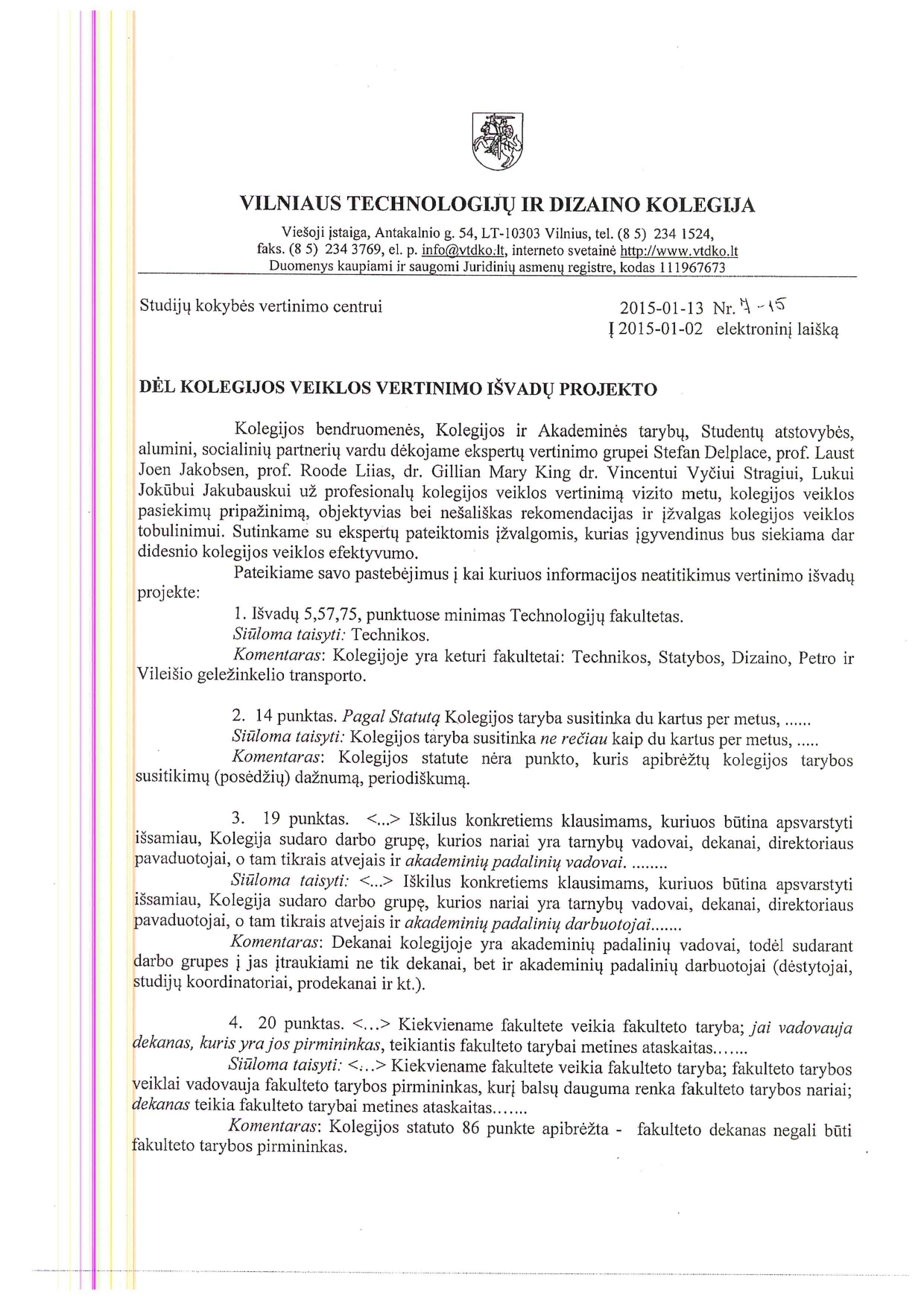 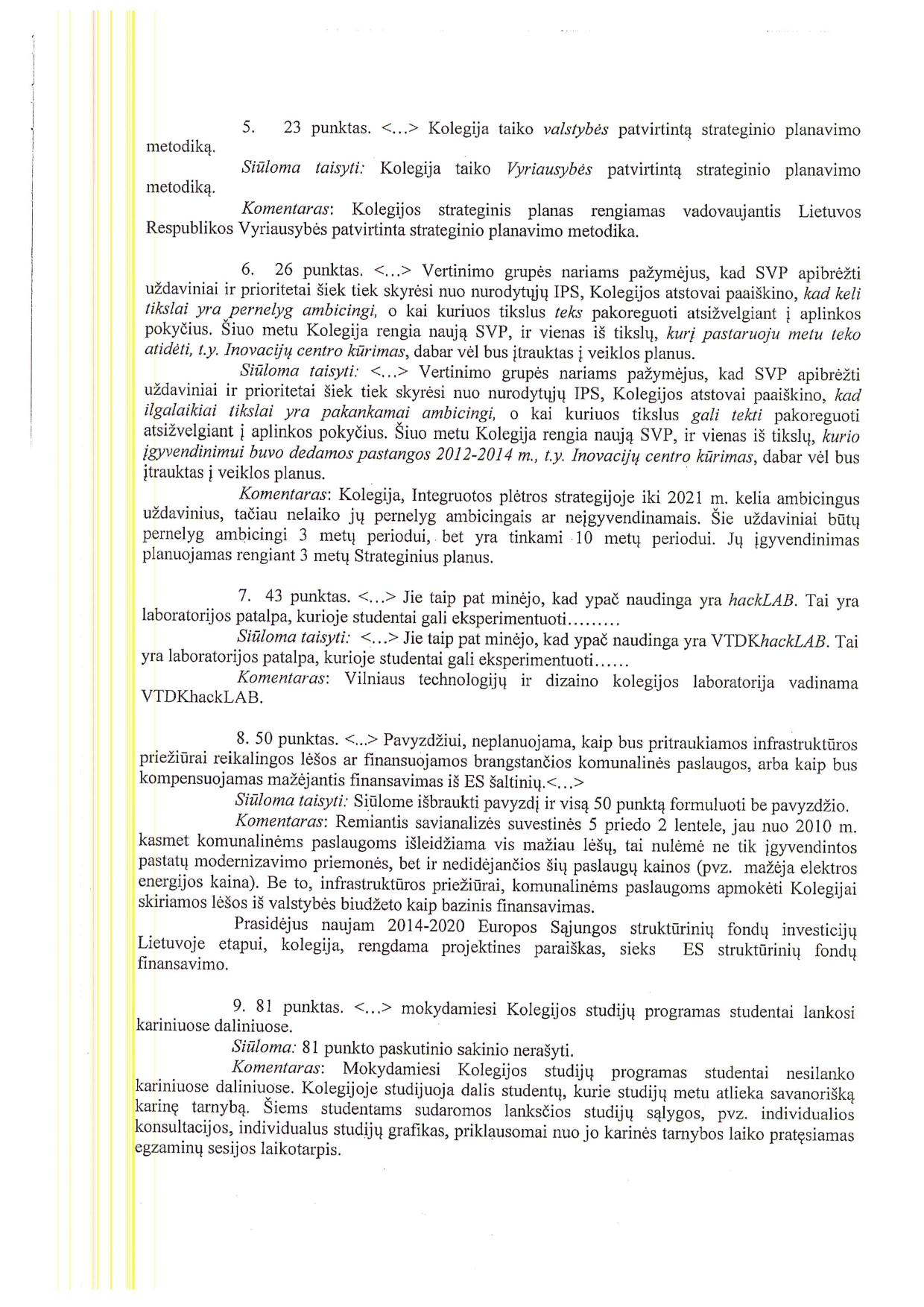 Grupės vadovas:Team leader:Stefan DelplaceGrupės nariai:Team members:prof. Laust Joen Jakobsenprof. Roode Liiasdr. Vincentas Vytis StragysLukas Jokūbas JakubauskasVertinimo sekretorius:Review secretary:dr. Gillian Mary King ©Studijų kokybės vertinimo centras ©Centre for Quality Assessment in Higher Education2014 m. spalio 14 d., antradienis9.00–9.30Susitikimas su direktoriumi 9.45–10.15Susitikimas su direktoriaus pavaduotojais10.30–11.30Susitikimas su fakultetų dekanais ir kai kurių studijų programų vadovais11.45–12.45 Susitikimas su savianalizės grupės nariais ir Kokybės departamento atstovais 13.45–14.45Susitikimas su Akademinės tarybos atstovais15.00–16.00Susitikimas su Kolegijos tarybos nariais2014 m. spalio 15 d., trečiadienis8.30–9.30Susitikimas dėl strateginio valdymo9.45–10.45Susitikimas dėl studijų ir mokymosi visą gyvenimą 11.00–12.00Susitikimas dėl mokslo ir (arba) meno veiklos12.15–13.15Susitikimas dėl poveikio regionų ir šalies raidai 14.15–15.15Susitikimas su studentais ir Studentų atstovybės nariais15.30–16.15Susitikimas su absolventais (alumnais)16.30–17.15Susitikimas su socialiniais dalininkais (įskaitant darbdavius) 2014 m. spalio 16 d., ketvirtadienis8.30–10.00Materialinės bazės apžiūra10.00–11.00Baigiamasis susitikimas su darbuotojais ekspertų prašymu